s Anaesthetists: Please help with this study!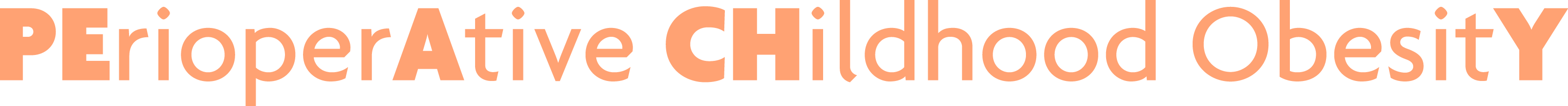 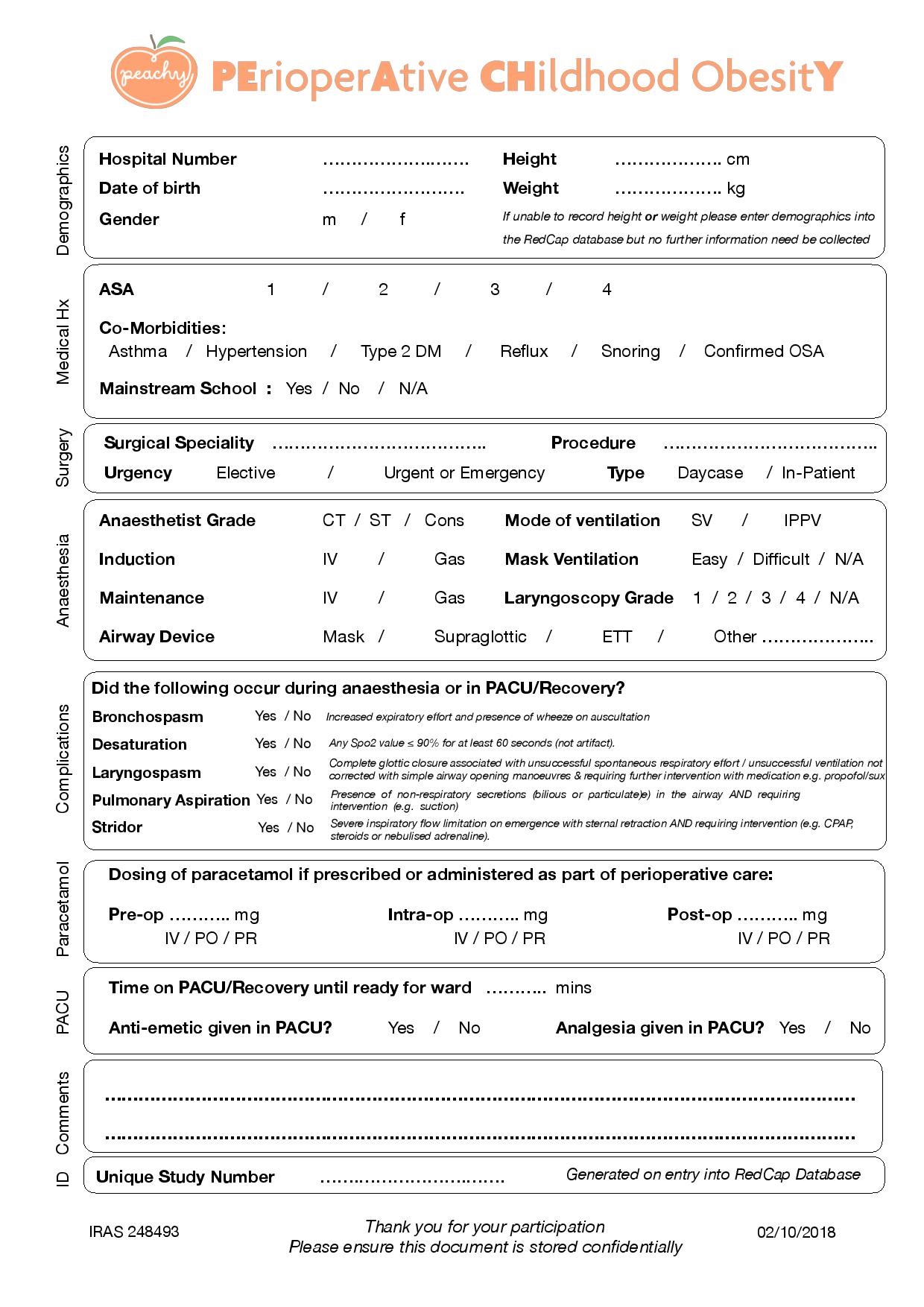 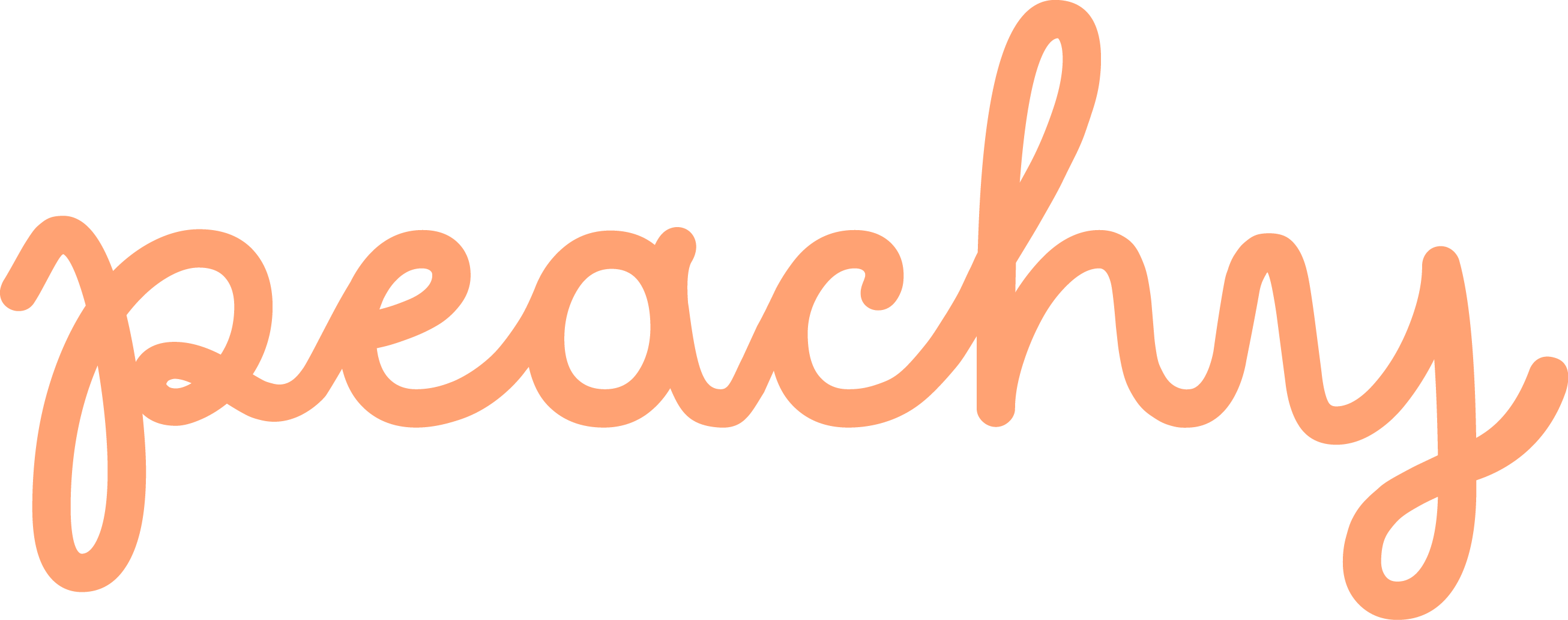 Your hospital is taking part in                      for 7 days from: Lead Consultant:      Lead Trainee:      Contact:     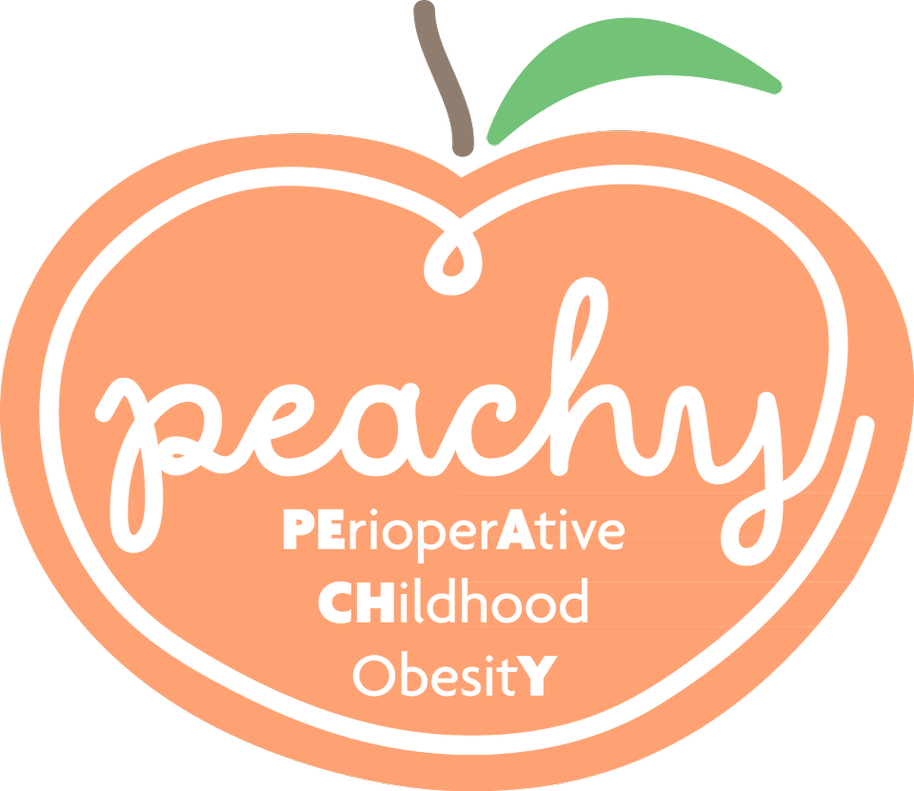 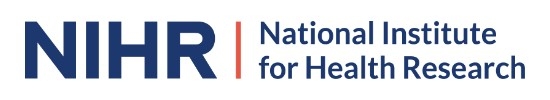 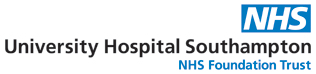 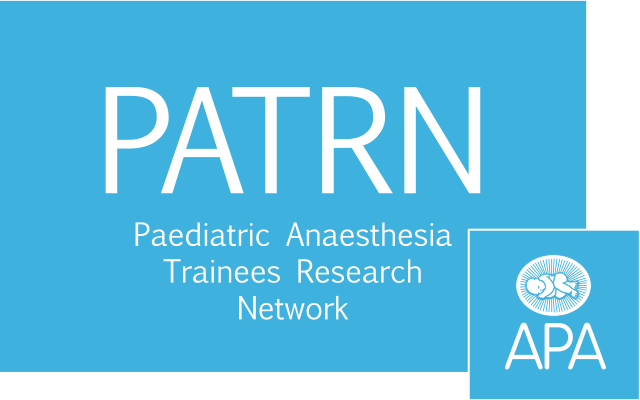 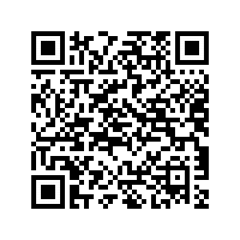 